瞬采网上竞价平台操作手册高校采购人分册上海瞬速信息技术有限公司2020年3月修订记录1、运行环境要求2、系统登录入口系统登录地址： http://shuncai360.com/tit/index.ghtml。登录入口如下图，【统一登录入口】，目前小额竞价平台已对接学校企业微信，仅支持企业微信扫码登陆，使用企业微信扫一扫功能扫描登陆页面二维码即可登陆系统。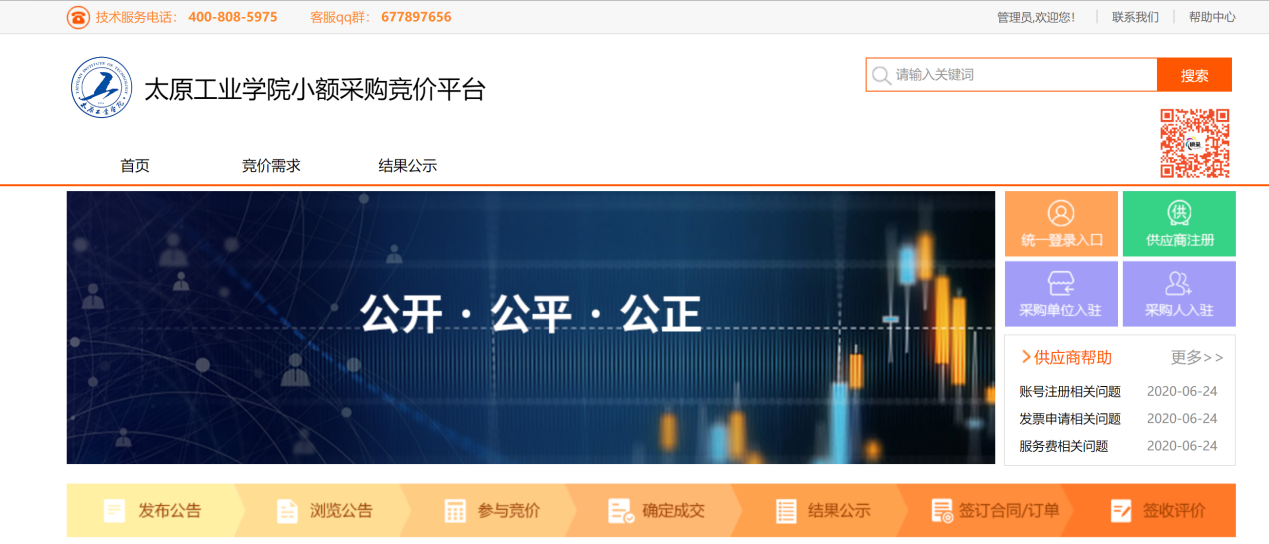 （统一登录入口）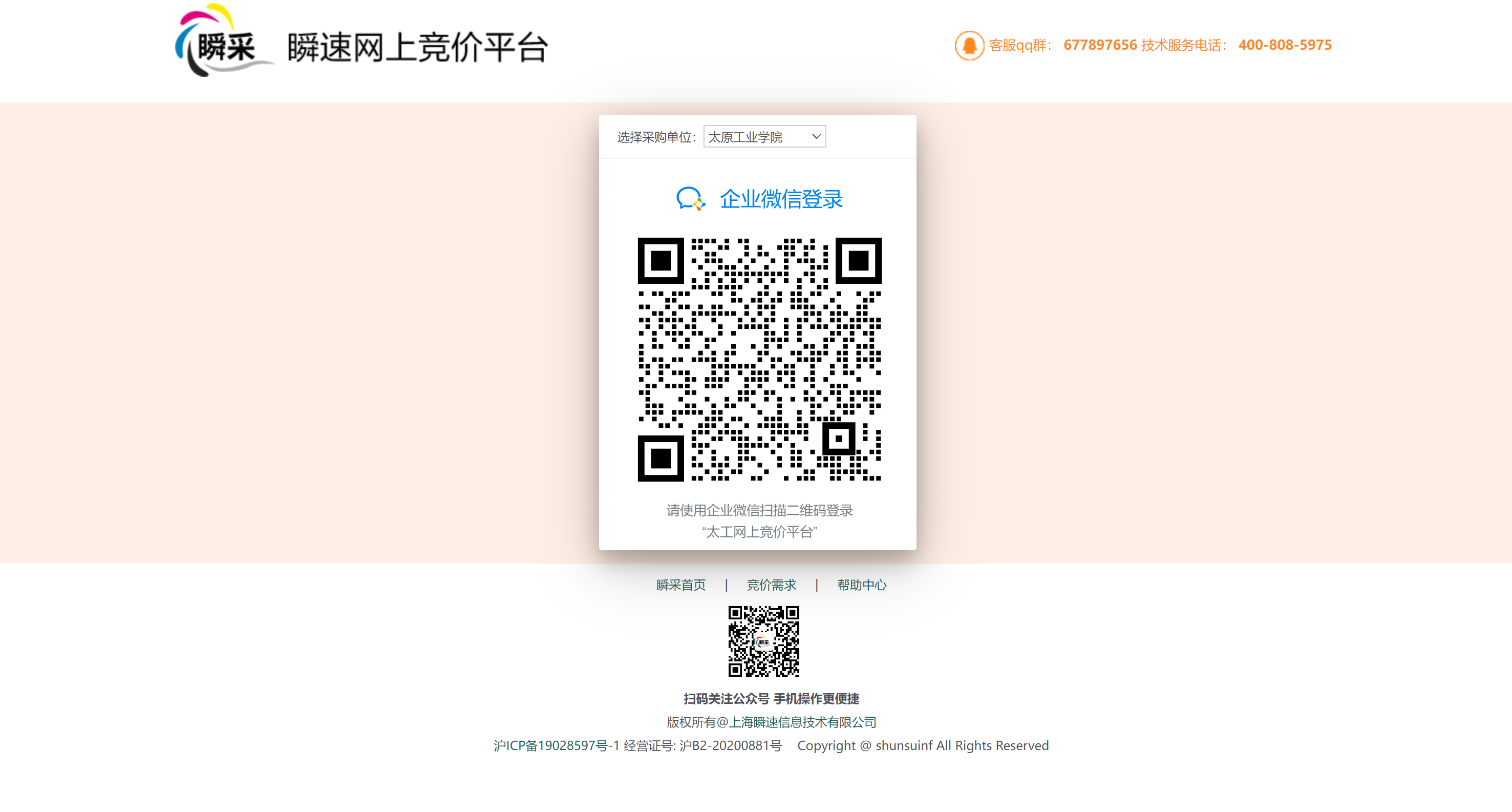 （企业微信扫码登录）3、竞价流程介绍竞价流程包含竞价申请、发布公告、报价响应、定标管理、结果公示、合同起草、成交通知书等环节。（审核流程详情参见附件1）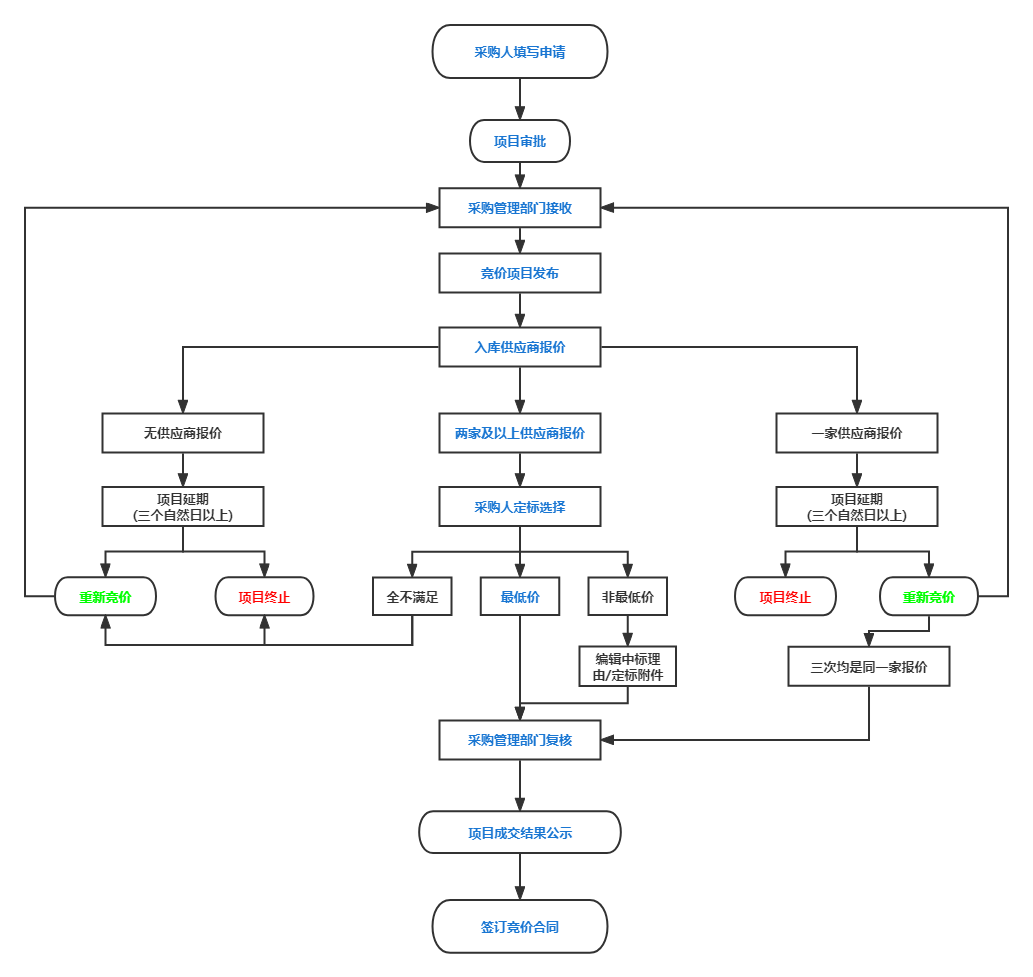 （竞价采购整体流程）竞价申请：采购老师登录“瞬采”平台，提交采购申请，申请通过审核后，自动生成并发布竞价公告。报名响应：供应商在“瞬采”网站可查阅竞价项目公告，点击公告后的“我要报名”可提交响应。响应期通常3天以上，响应周期是在采购申请时，由采购人设定。若要对供应商进行认证审核的，供应商报价前需要通过学校的认证审核。响应时间截止前，响应信息加密保密，截止后方可解封查阅。定标管理：响应时间截止后，采购申请人解封供应商响应资料，提交定标申请；定标申请通过审核后系统自动生成和发布成交公示，公示期一个工作日。系统默认最低价供应商作为成交供应商，报价相同的供应商以先报价者优先。原则上采购人不进行变更，若确需变更的，需说明理由、经过审核后自动发布成交公示。若有效响应供应商不足2家以上，可选择重新竞价或延期。成交通知书：采购人可在系统中生成成交通知书，审核通过后供应商即可下载。合同管理：系统将学校的合同模板内置系统，实现合同自动生成，并添加学校水印。竞价采购申请在常用功能中点击【我要竞价采购】，然后填写需要的信息，填写完成无误后，点击【完成提交】，提交审核人进行审核。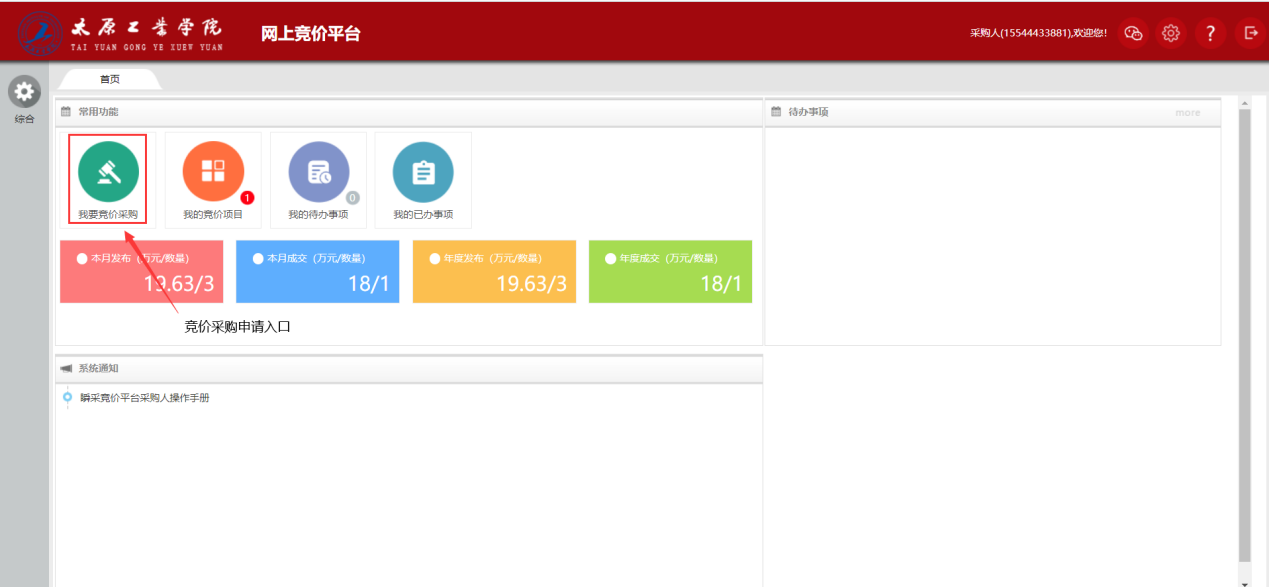 （竞价申请入口） (竞价采购申请表单)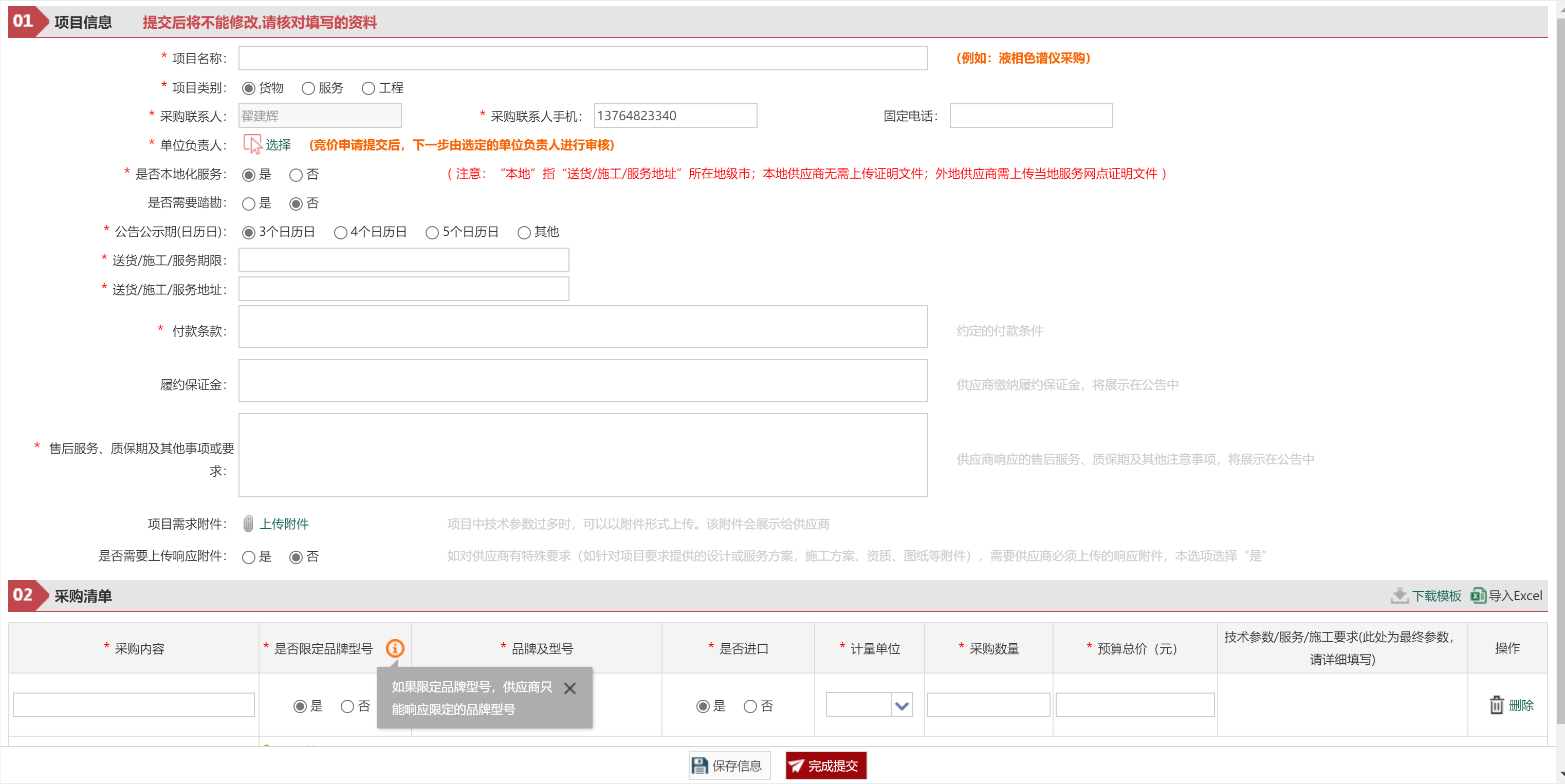 完成提交后，系统按照设定的流程执行审核流程。竞价项目进度竞价项目审核通过之后，可以在首页【我的竞价项目】中，查找申请的竞价项目信息。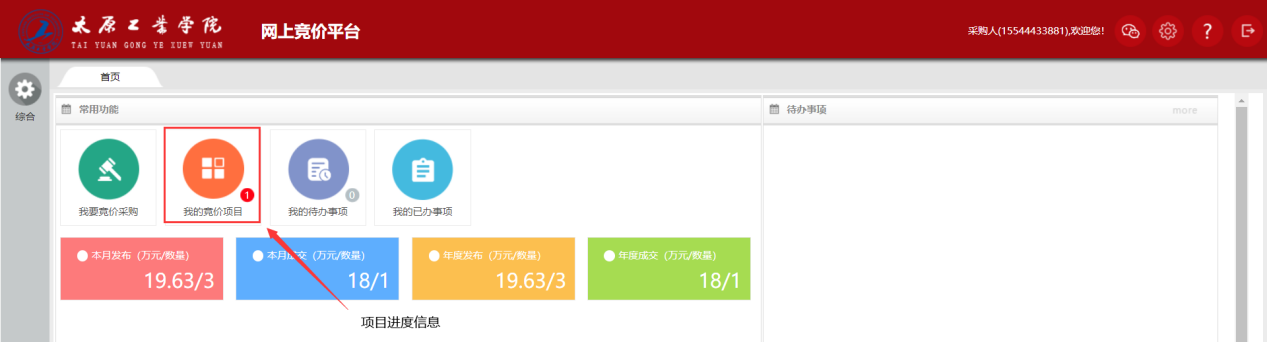 （竞价项目查看入口）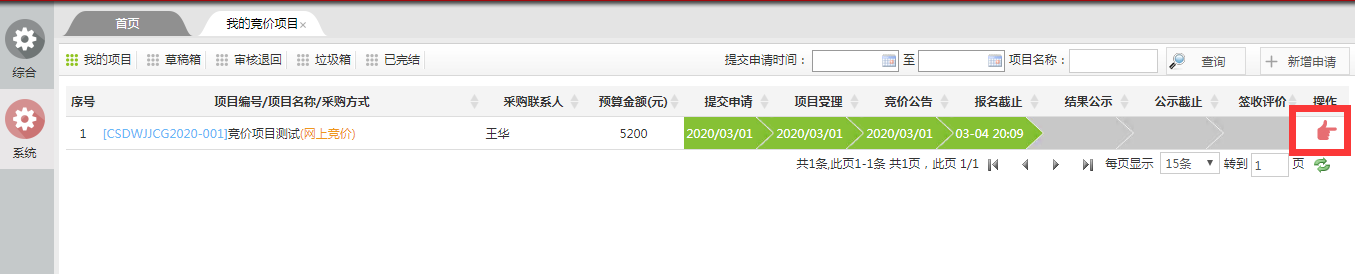 （项目列表选择）点击小手图标打开项目主页，可以根据左侧项目向导菜单查看竞价项目进度。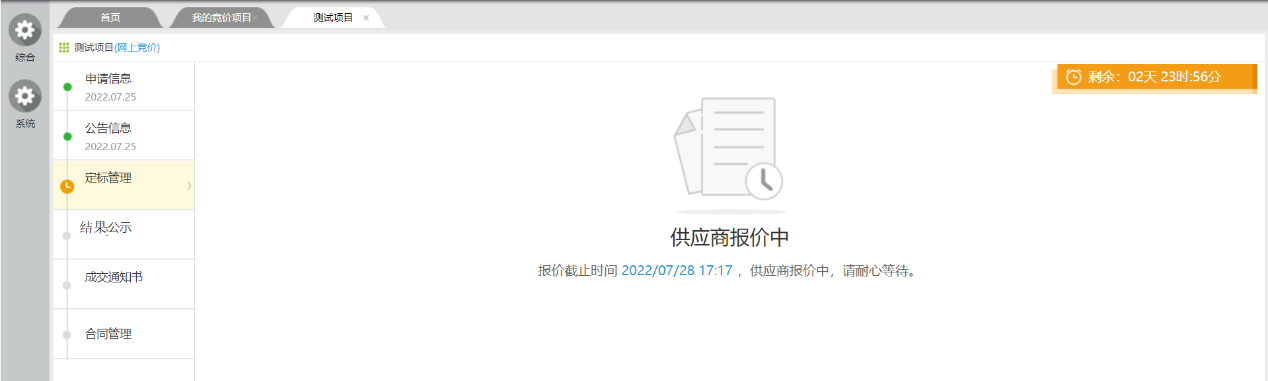 （左侧项目操作向导，也代表进度）定标管理竞价项目报价时间结束之后，采购人需要点击【定标管理】，解封报价信息。解封报价条件：满足两家及以上的有效报价，即可解封报价进行定标，否则项目无法解封。不满足解封条件的，采购人可以选择项目延期、重新竞价、项目终止报价进行操作。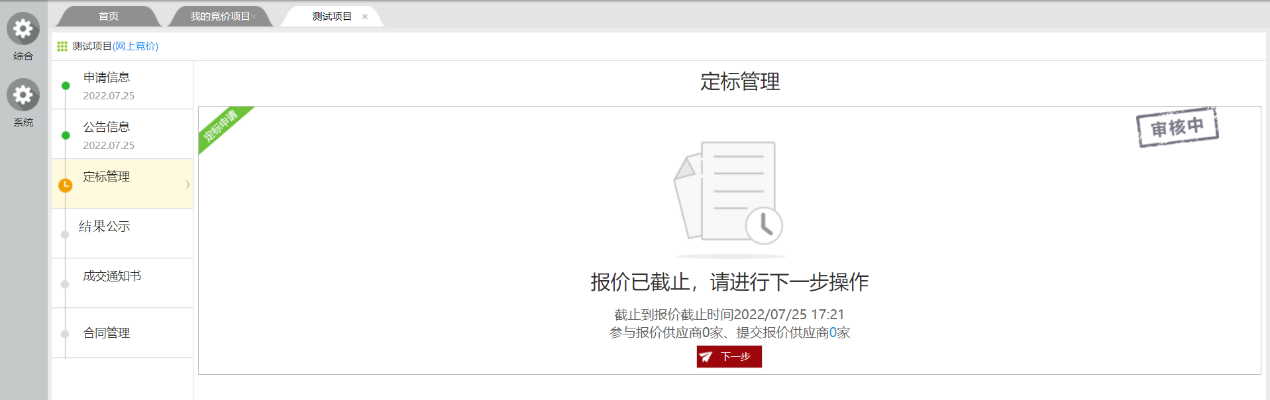 （项目定标入口）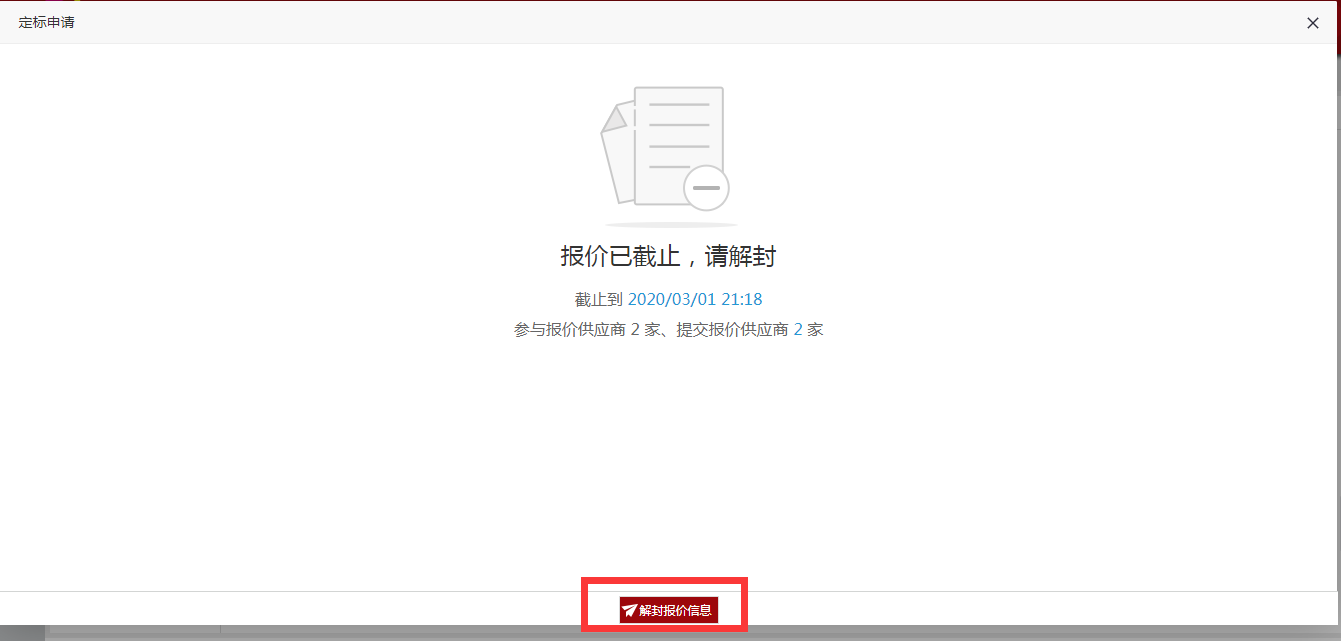 （解封报价）采购人解封报价信息之后，对本项目进行定标，系统会按照总价最低推荐一家供应商成交，原则上不能更改。若有特殊原因采购人有足够理由选择非最低价成交供应商时，需要说明原因，进行审核。选择成交供应商：点击灰色圆圈设置成交供应商，填写中标理由，然后点击【确认定标】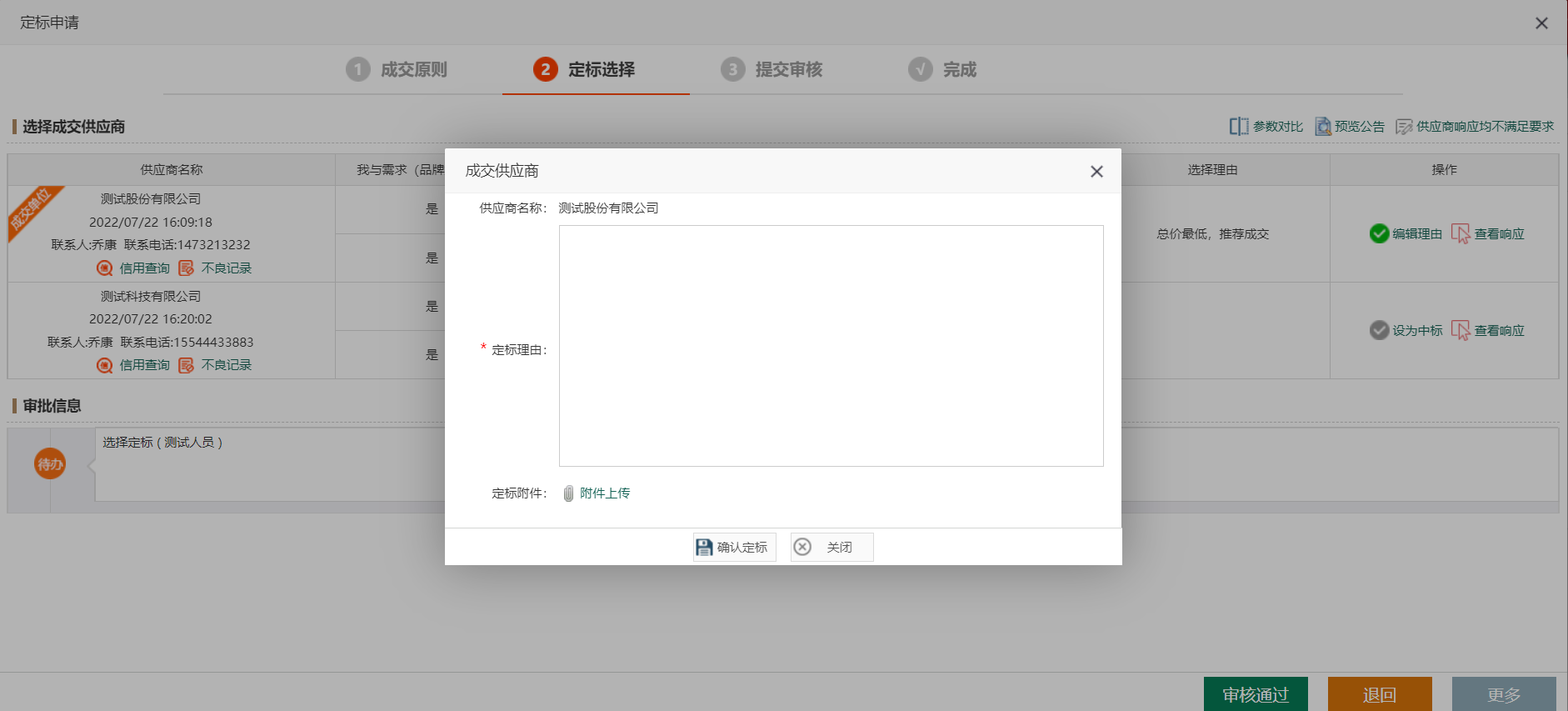 编写定标理由如果所有供应商报价和响应都不满足采购人要求，可点击【供应商响应均不满足要求】按钮，填写理由，选择下一步的操作，点击【保存信息】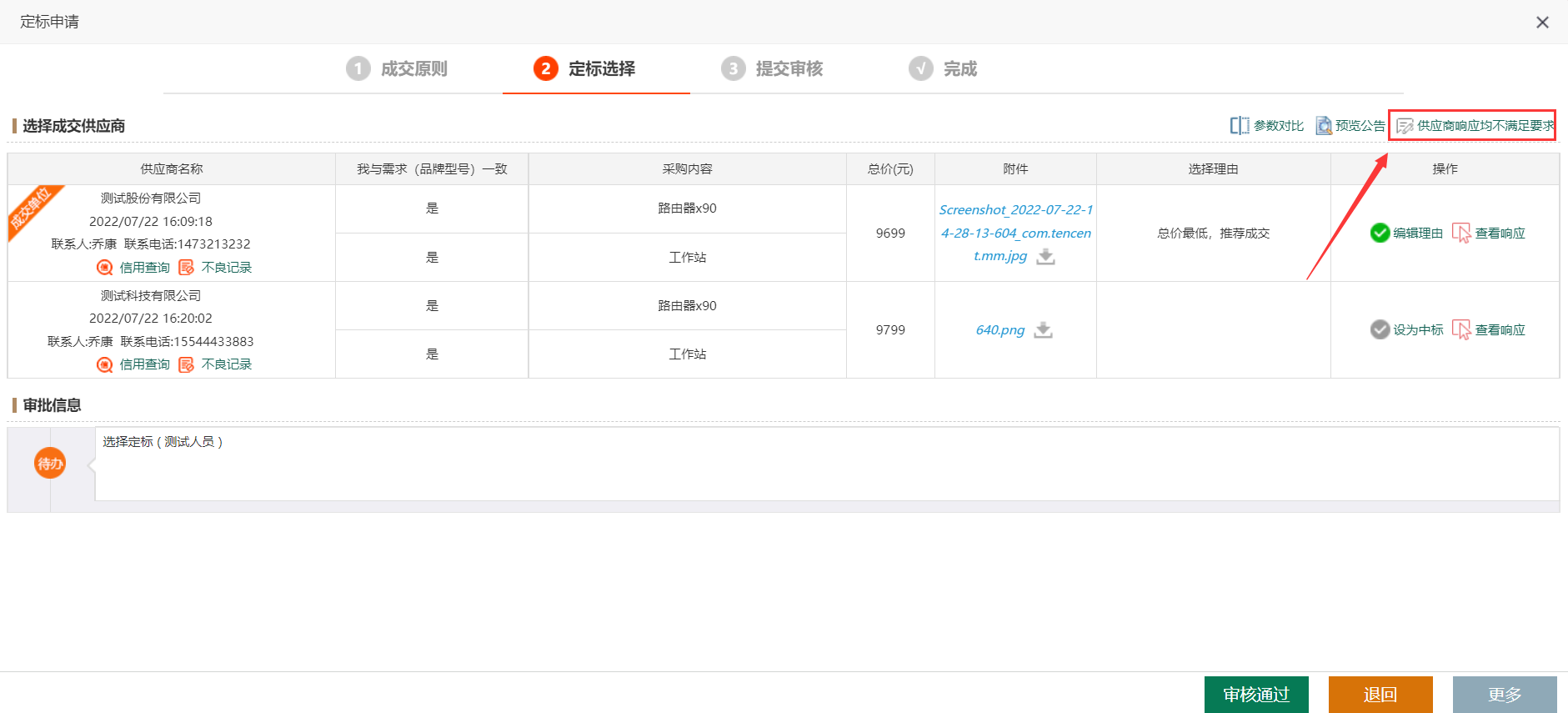 （供应商均不满足要求入口）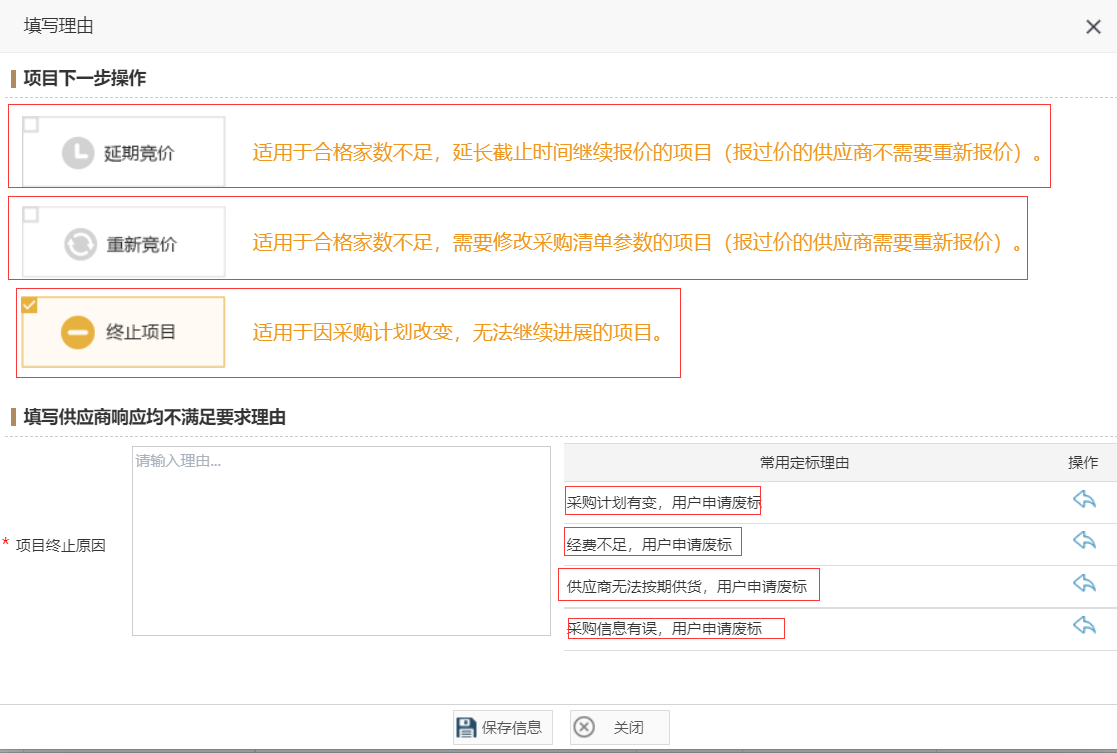 （供应商均不满足选择项目操作）成交通知书定标审核通过后，可以在系统中下载系统生成的成交通知书，然后盖章上传进行审核，审核通过后供应商即可登录系统，下载成交通知书。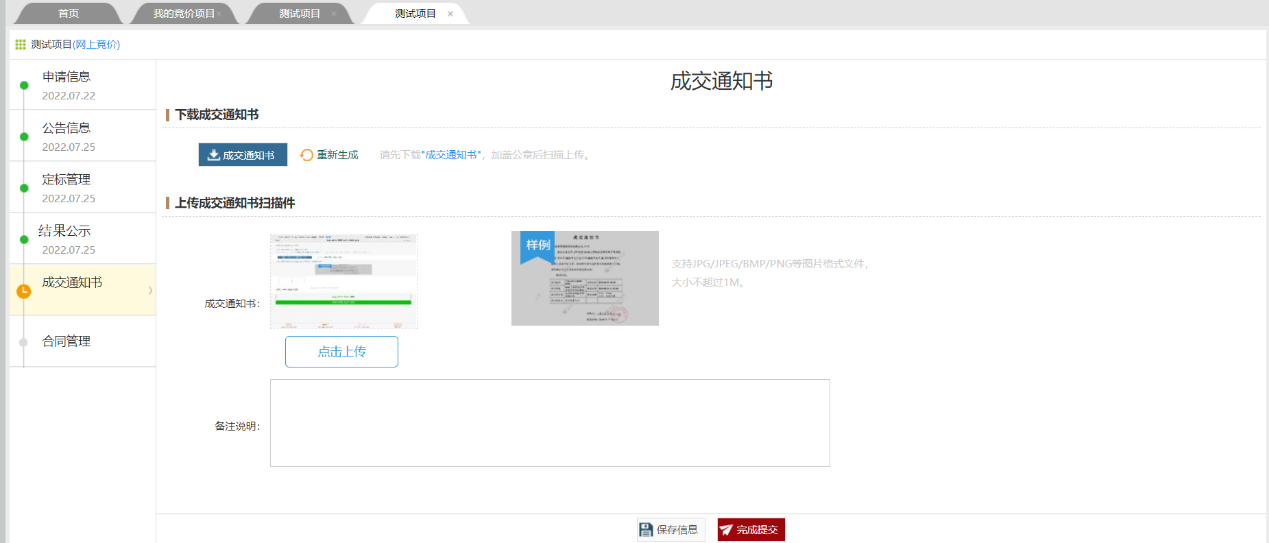 （成交通知书）起草合同定标审核通过之后，可以进行合同签订，采购人点击【合同管理】，系统弹出合同选择窗口。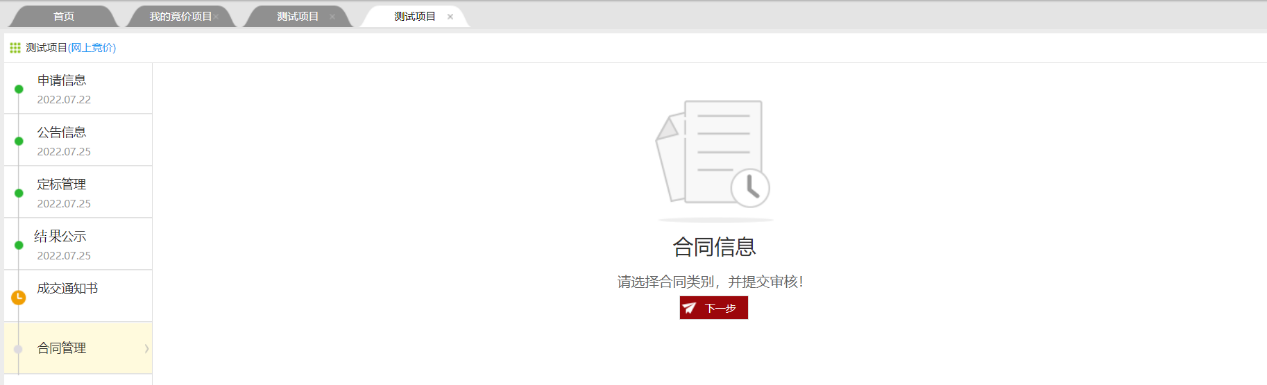 （合同起草入口）合同分为模板合同和非模板合同。如果模板合同不满足需求可以自定义合同上传审核。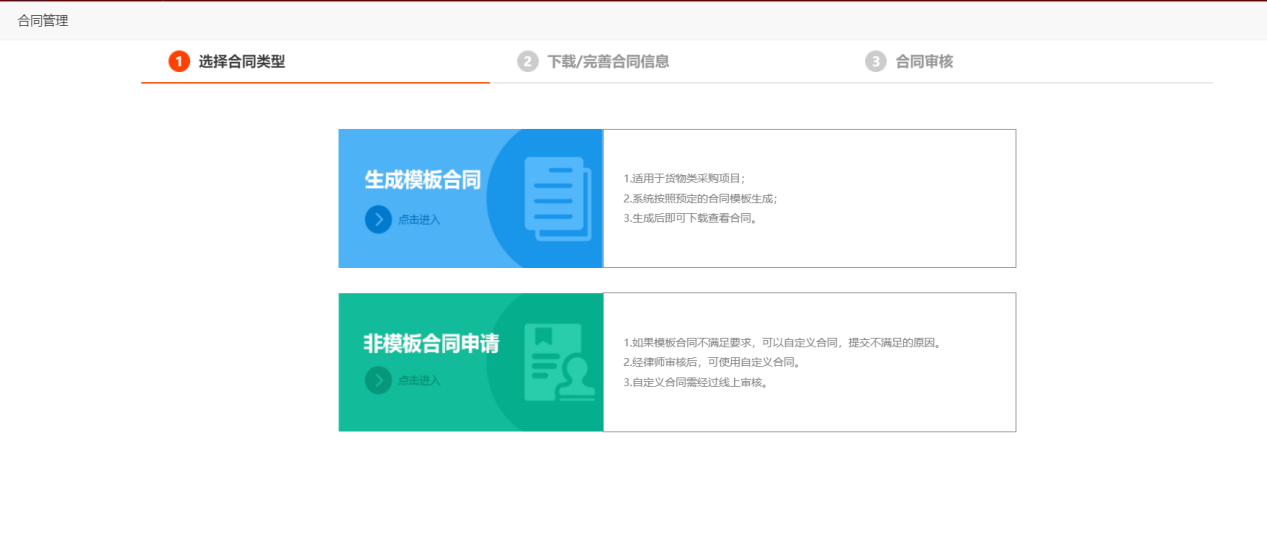 （合同类型选择）模板合同：点击【生成模板合同】，生成合同后可以提交审核，如果不满足需求可以点击【重新选择合同类型】，重新选择合同类型。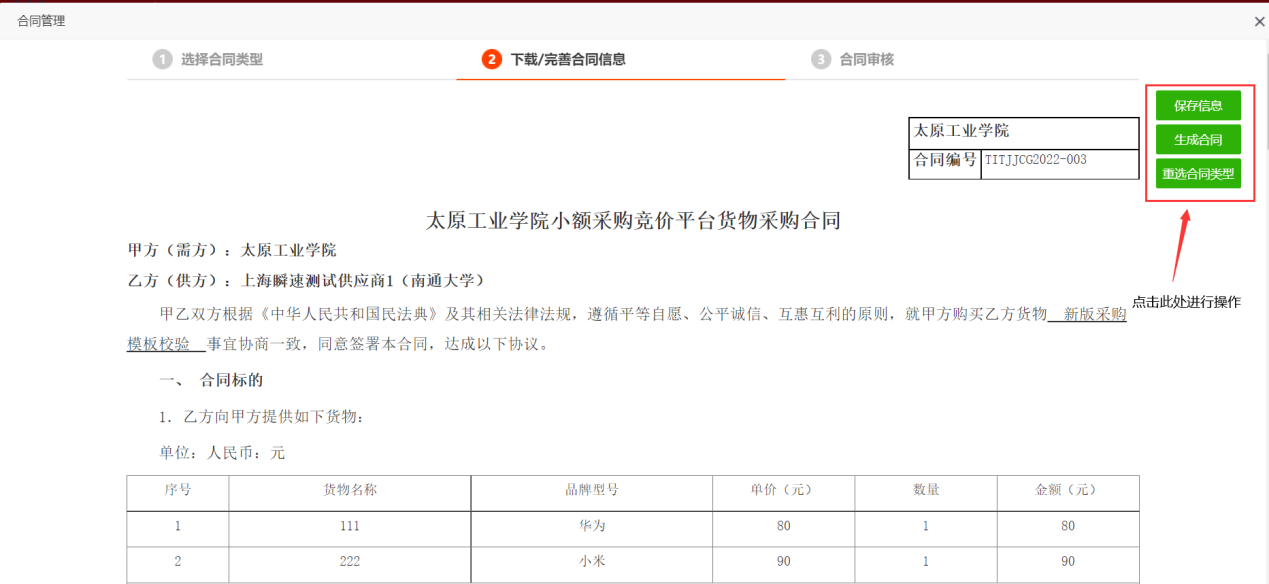 （竞价合同预览）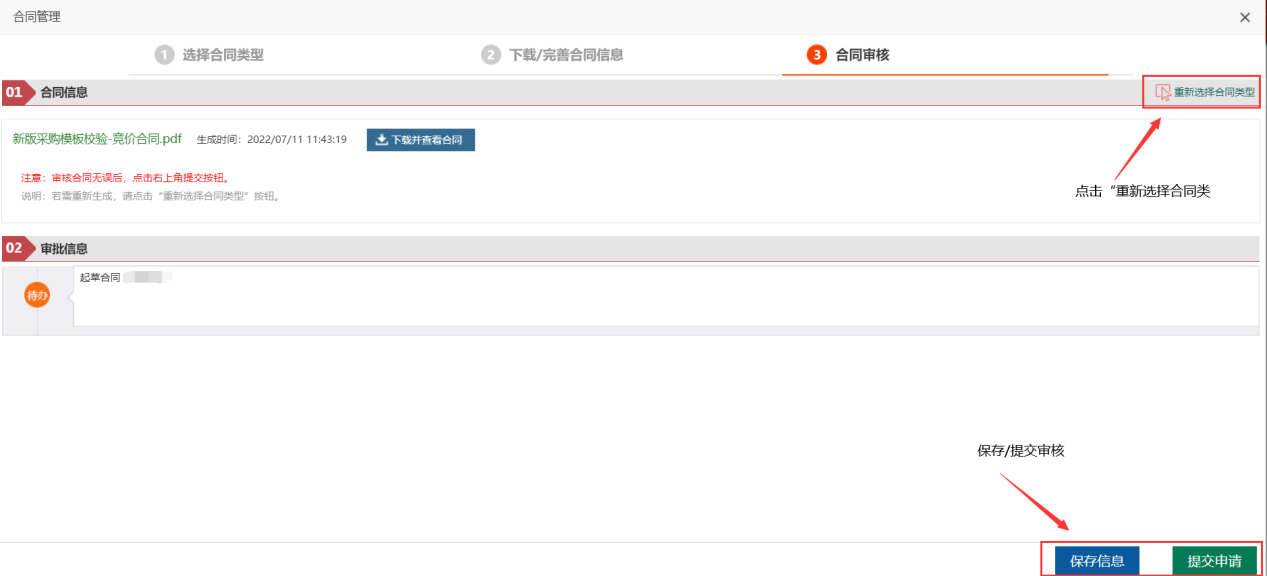 （模板合同提交审核）非模板合同：点击【非模板合同申请】，填写选择非模板合同的理由，上传自定义的合同文件，提交审核即可。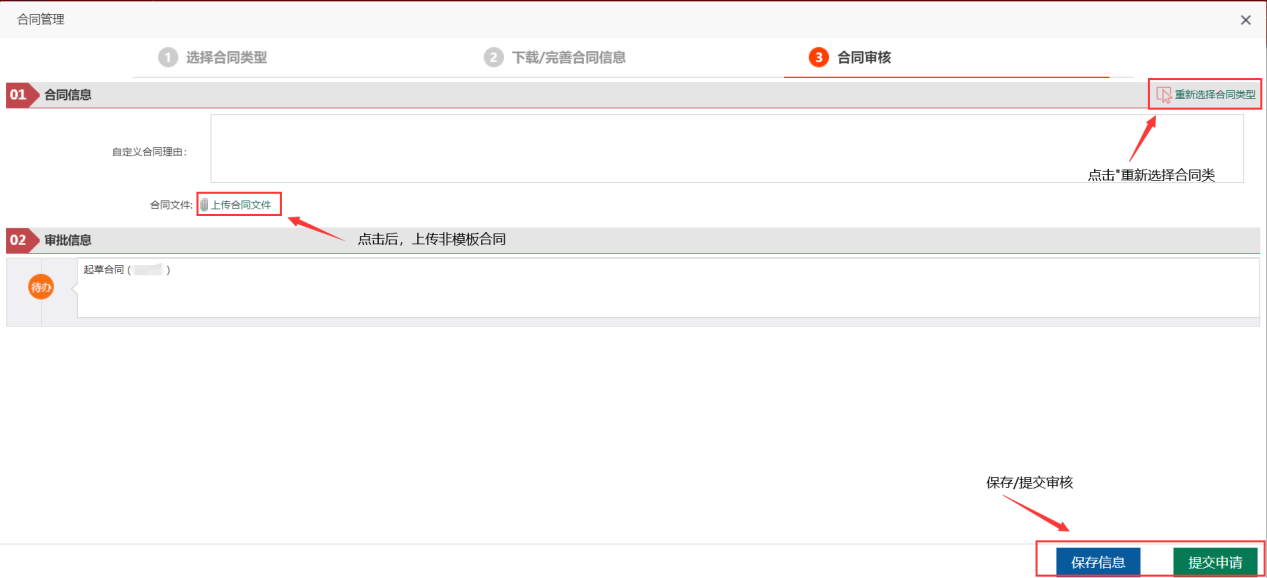 （非模板合同提交审核）附件1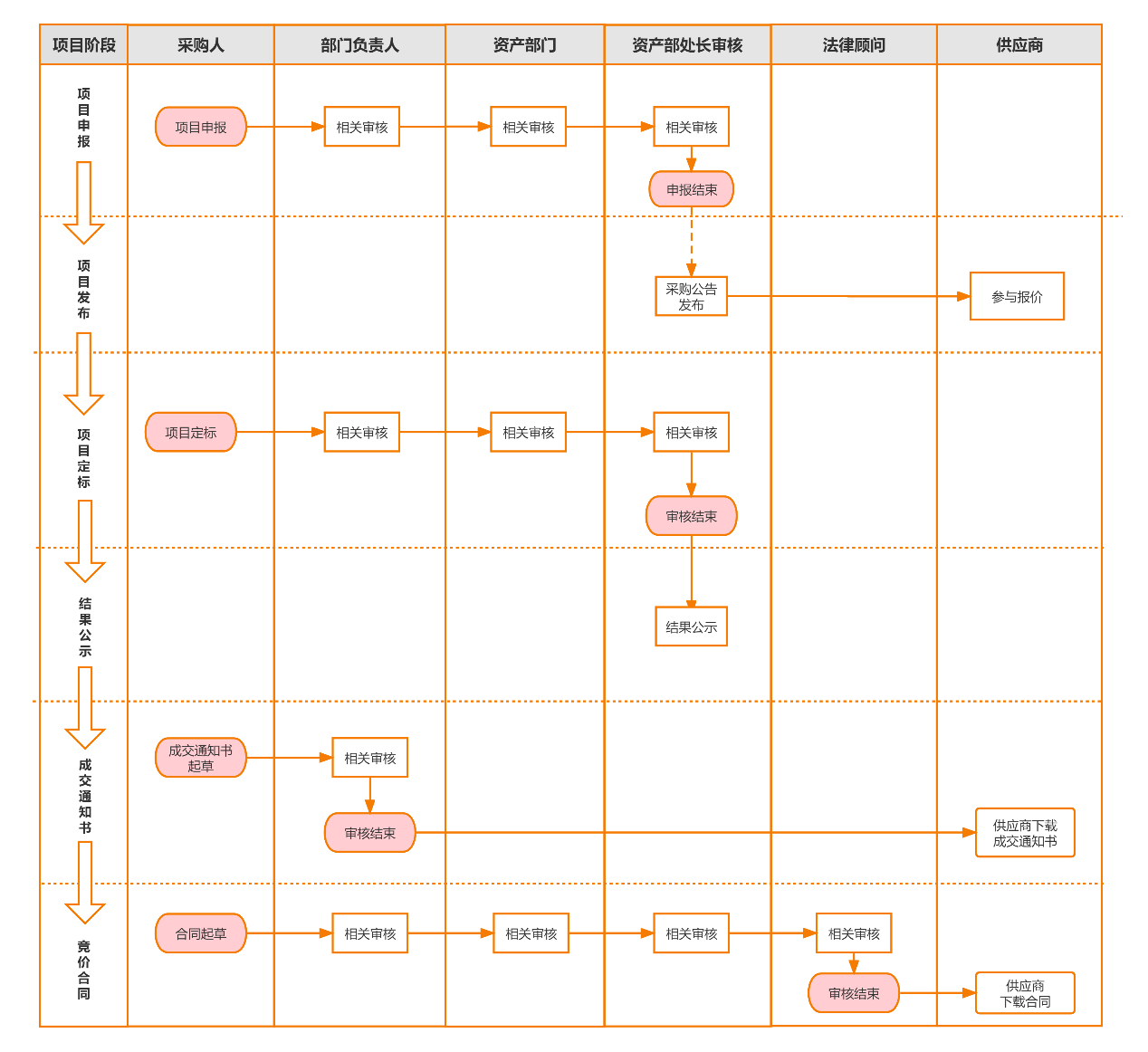 日期修订
版本修改
章节修改描述编制审核201607261.0初稿完成陈建新201703282.0张建红陈建新202003013.0按照新程序更新内容，整理目录，分为三个分册（高校采购人分册、供应商分册、高校管理员分册）。王亚茹陈建新202207103.1按照新程序更新内容乔康运行环境要求说明推荐使用浏览器支持Google chrome浏览器、Firefox浏览器、360安全浏览器以及IE10和以上的版本等主流浏览器IE需用IE10以上版本。其它要求网络畅通。安装了阅读和编辑文档所需的Office Word\Excel等办公软件。